Управление образования Верхнетоемского муниципального округа направляет информацию о реализации плана муниципальной программы Верхнетоемского муниципального округа «Обеспечение общественного порядка, профилактика преступности, коррупции, терроризма, экстремизма и незаконного потребления наркотических средств и психотропных веществ за 2022 год.Исполняющий обязанности начальника управления образования Верхнетоемского муниципального округа                                                                                                                  А.В. ЧервонцеваИсп. Губинова Ольга АлександровнаТел. 881854 3-18-61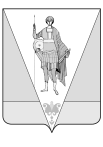 АДМИНИСТРАЦИЯ ВЕРХНЕТОЕМСКОГО МУНИЦИПАЛЬНОГО ОКРУГАУПРАВЛЕНИЕ ОБРАЗОВАНИЯ ВЕРХНЕТОЕМСКОГО МУНИЦИПАЛЬНОГО ОКРУГА165500    Архангельская областьсело  Верхняя Тойма,  ул. Кировская, 6тел  3-11-30, 3-12-30факс (8-818-54) 3-19-90E-mail: vtrono@yandex.ru  АДМИНИСТРАЦИЯ ВЕРХНЕТОЕМСКОГО МУНИЦИПАЛЬНОГО ОКРУГАУПРАВЛЕНИЕ ОБРАЗОВАНИЯ ВЕРХНЕТОЕМСКОГО МУНИЦИПАЛЬНОГО ОКРУГА165500    Архангельская областьсело  Верхняя Тойма,  ул. Кировская, 6тел  3-11-30, 3-12-30факс (8-818-54) 3-19-90E-mail: vtrono@yandex.ru  АДМИНИСТРАЦИЯ ВЕРХНЕТОЕМСКОГО МУНИЦИПАЛЬНОГО ОКРУГАУПРАВЛЕНИЕ ОБРАЗОВАНИЯ ВЕРХНЕТОЕМСКОГО МУНИЦИПАЛЬНОГО ОКРУГА165500    Архангельская областьсело  Верхняя Тойма,  ул. Кировская, 6тел  3-11-30, 3-12-30факс (8-818-54) 3-19-90E-mail: vtrono@yandex.ru  АДМИНИСТРАЦИЯ ВЕРХНЕТОЕМСКОГО МУНИЦИПАЛЬНОГО ОКРУГАУПРАВЛЕНИЕ ОБРАЗОВАНИЯ ВЕРХНЕТОЕМСКОГО МУНИЦИПАЛЬНОГО ОКРУГА165500    Архангельская областьсело  Верхняя Тойма,  ул. Кировская, 6тел  3-11-30, 3-12-30факс (8-818-54) 3-19-90E-mail: vtrono@yandex.ru  Администрация Верхнетоемского муниципального округаОт14.02.2023№01-19/Администрация Верхнетоемского муниципального округа  На №8/2от21.02.2022Администрация Верхнетоемского муниципального округаУсиление антитеррористической защищенности социальных объектовУсиление антитеррористической защищенности социальных объектовПриобретение систем видеонаблюдения в муниципальных образовательных организацийНа приобретение системы видеонаблюдения ДЛЯ МБОУ «Верхнетоемская СОШ» выделено 98 000,00 рублей. 8 декабря 2022 года заключен договор на приобретения системы видеонаблюдения с ООО "ДНС РИТЕЙЛ". Произведен полный расчет с поставщиками. Товар получен в полном объеме.Пропаганда правил дорожного движения в средствах массовой информации, в дошкольных и общеобразовательных организацияхМероприятиями, направленными на профилактику детского дорожно-транспортного травматизма в Верхнетоемском муниципальном округе, остаются: групповые беседы с несовершеннолетними, размещение информации на официальных сайтах образовательных организаций, на страницах в социальных сетях. Образовательными учреждениями Верхнетоемского района мероприятия по обучению детей основам безопасного поведения на дорогах осуществляются через уроки ОБЖ в среднем и старшем звене, занятия по предмету «Окружающий мир» в 1-4 классах. Объем учебных занятий составляет от 6 до 10 учебных часов. Обучение детей правилам дорожного движения педагоги школ района осуществляют в комплексе всего учебно-воспитательного процесса, проводятся плановые недели и месячники по правилам дорожного движения.Организация и проведение окружного этапа и участие в областном этапе конкурса «Безопасное колесо»В январе 2022 году на мероприятие «Безопасное колесо» Управлением образования Верхнетоемского округа на районный этап соревнований «Безопасное колесо», были выделены средства в размере 7000,00 (Семь тысяч рублей, 00 копеек) МБОУ ДО «Верхнетоемский РЦДО. В конкурсе приняли участие команды из МБОУ «Авнюгская СОШ», МБОУ «Афанасьевская СОШ», МБОУ «Зеленниковская СОШ», МБОУ «Корниловская СОШ» и МБОУ «Верхнетоемская СОШ» ОП «Тимошинское». Количество участников – 20 человека. МБОУ «Корниловская СОШ» заняла первое место по Верхнетоемскому округу. феврале 2022 года в дистанционном формате, состоялся областной этап, количество участников – 4 человека. МБОУ «Корниловская СОШ» получила сертификат участника. Сумма расходов – 0,00 руб.В связи с участием в областном этапе конкурса в дистанционном формате, без финансовых затрат, средства в сумме 18000,00 рублей, предусмотренные в муниципальной программе были направлены на улучшение материально-технической базы МБОУ ДО «Верхнетоемский РЦДО» для проведения муниципального этапа конкурса – соревнования юных инспекторов дорожного движения «Безопасное колесо». В сентябре 2022 года Приобретены колонки, мультимедиа проектор, крепления к мультимедиа проектору.Проведение социально-психологического тестирования, направленного на выявление рисков употребления немедицинского потребления наркотических средств и психотропных веществВ ноябре 2022 года на базе школ района проходило социально-психологоческое тестирование, направленное на раннее выявление немедицинского потребления наркотических средств и психотропных веществ, участие приняли все 8 ОУ (охват обучающихся 493, что составляет 97,04 % от числа н/с подлежащих тестированию). Согласно результатам тестирования, медицинский этап тестирования будут проходить учащиеся 8 классов МБОУ «Корниловская СОШ» и учащиеся 7 и 8 классов МБОУ «Верхнетоемская СОШ». Замечаний по процедуре проведения социально-психологоческого тестирования от организаторов в Управления образования не поступало. Обучающихся, нуждающихся в обследовании, наблюдении или лечении в связи с употреблением наркотических средств, психотропных и иных одурманивающих веществ в общеобразовательных учреждениях Верхнетоемского района в 2022 году не выявлено.Включение образовательных программ и методик законопослушного поведения в программы воспитания общеобразовательных организаций и учреждения СПОВ 8 общеобразовательных учреждениях реализуется программа, направленная на формирование законопослушного поведения, в том числе в шести МБОУ «Авнюгская СОШ» МБОУ «Верхнетоемская СОШ», МБОУ «Выйская СОШ», МБОУ «Зеленниковская СОШ», МБОУ «Нижнетоемская СОШ», МБОУ «Корниловская СОШ») ОУ реализуется региональная программа «Правовое просвещение и формирование основ законопослушного поведения обучающимся 1-11 классах общеобразовательных учреждений». Во всех 8 общеобразовательных учреждениях реализуется воспитательная программа, включающая раздел по профилактике безнадзорности и правонарушений несовершеннолетних. В течение 2022 года все ОУ принимали участие во всех профилактических мероприятиях среди несовершеннолетних по предупреждению употребления наркотических средств и психоактивных веществ, которые проводятся ведомствами системы профилактики и ФСКН. По итогам проведения Всероссийской акции «Где торгуют смертью!», проходившей в 2022 году, в органы образования не поступило ни одного обращения по фактам возможного сбыта наркотиков. В соответствии с рекомендациями Министерства образования и науки АО, ОУ приняли участие в акции, в том числе организовали информирование общественности о ее проведении с указанием телефонов «доверия» правоохранительных органов, учреждений и организаций муниципальных органов здравоохранения, оказывающих медицинскую помощь наркозависимым. В восьми ОУ в 2022 году проведено 55 мероприятий, направленных на формирование ЗОЖ и профилактику ПАВ (охват – 1186 человек). Проведено 16 акций, мероприятий, направленных на профилактику ВИЧ/СПИДа (охват – 269 человек). В 7 школах района прошло 26 родительских собраний школьного уровня по темам формирования ЗОЖ и профилактики ПАВ (количество охваченных родителей – 264).Организация работы детских общественных объединений на базе образовательных учрежденийНа базе общеобразовательных учреждений на 01.01.2023 года функционировало 75 объединений (кружки, секции) для детей от 5 до 18 лет (на 01.01.2023 – 61 кружок). По итогам года 1269 обучающихся в возрасте 5 до 18 лет, охвачены услугами дополнительного образования (ребенок считается 1 раз!), что составляет 96,1 % от общего количества обучающихся. В МБОУ ДО «Верхнетоемский ЦДО» было занято 403 обучающихся (ребенок учитывается 1 раз!), где реализовывалось 48 программ.Осуществление мер по защите и восстановлению прав и законных интересов несовершеннолетних.Популяризация внедрения примирительных процедур и процедур медиации в работу общеобразовательных учреждений.На территории Верхнетоемского муниципального округа, на базе МБОУ «Верхнетоемская СОШ» и МБОУ «Корниловская СОШ» созданы школьные службу примирения (далее ШСП), что составляет 25 % от общего количества образовательных организаций в округе. В МБОУ «Верхнетоемская СОШ» три специалиста пошли обучение, из них обучено два специалиста по программе «Восстановительные технологии для педагогов школьных служб примирения» на базе ГБУ АО «Центр «Надежда». В МБОУ «Корниловская СОШ» г. обучено два специалиста по программе «Восстановительные технологии для педагогов школьных служб примирения» на базе ГБУ АО «Центр «Надежда». В шести образовательных организациях отсутствуют ШСП по причине отсутствия специалистов и малого контингента обучающихся. Имеется возможность подачи заявки на рассмотрение случаев и проведение мероприятий в МБОУ «Верхнетоемская СОШ» и МБОУ «Корниловская СОШ». В течение 2022 года ШСП на базе МБОУ «Верхнетоемская СОШ» проведены две профилактические восстановительные программы. Процедур примирения по фактам совершения преступлений, в отношении детей в 2021/22 учебном году не проводились. Для снижения общего числа и тяжести правонарушений и преступлений, в том числе повторных ШСП образовательных организаций Верхнетоемского муниципального округа в профилактических целях проводятся Круги сообщества.